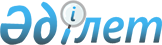 Об утверждении Перечня должностей военнослужащих (кроме военнослужащих срочной службы) Внутренних войск Министерства внутренних дел Республики Казахстан, имеющих право на денежную компенсацию для оплаты расходов на содержание жилища и коммунальные услуги
					
			Утративший силу
			
			
		
					Постановление Правительства Республики Казахстан от 3 ноября 2000 года N 1662. Утратило силу - постановлением Правительства РК от 29 мая 2002 г. N 593 ~P020593



          Во исполнение статьи 33 Закона Республики Казахстан от 23 июня 1992 
года  
 Z922200_ 
  "О внутренних войсках Министерства внутренних дел Республики 
Казахстан" Правительство Республики Казахстан постановляет:




          1. Утвердить прилагаемый Перечень должностей военнослужащих (кроме 
военнослужащих срочной службы) Внутренних войск Министерства внутренних 
дел Республики Казахстан, имеющих право на денежную компенсацию для оплаты 
расходов на содержание жилища и коммунальные услуги.




          2. Настоящее постановление вводится в действие с 1 апреля 1999 года.





     Премьер-Министр
   Республики Казахстан

                                             Утвержден 



                                             постановлением Правительства
                                             Республики Казахстан
                                             от 3 ноября 2000 года N 1662











                                                            Перечень




          должностей военнослужащих (кроме военнослужащих срочной 
      службы) Внутренних войск Министерства внутренних дел Республики
     Казахстан, имеющих право на денежную компенсацию для оплаты расходов  
                 на содержание жилища и коммунальные услуги
1. Авиационный техник
2. Адъютант
3. Военный дирижер
4. Врач
5. Главный инженер
6. Главный медико-санитарный инспектор
7. Главный медико-санитарный врач
8. Дежурный КПП
9. Дежурный помощник военного коменданта
10. Дрессировщик
11. Заместитель командира батальона
12. Заместитель командира взвода
13. Заместитель начальника группы
14. Заместитель командира роты
15. Заместитель командира части
16. Заместитель командира эскадрильи
17. Заместитель коменданта объекта (комендатуры)
18. Заместитель коменданта специальной комендатуры
19. Заместитель командующего Внутренними войсками
20. Заместитель начальника канцелярии по режиму секретности
21. Заместитель начальника ансамбля
22. Заместитель начальника Главного штаба
23. Заместитель начальника кафедры
24. Заместитель начальника команды
25. Заместитель начальника связи
26. Заместитель начальника узла связи
27. Заместитель начальника отдела
28. Заместитель начальника отделения
29. Заместитель начальника управления
30. Заместитель начальника учебного центра
31. Заместитель начальника училища
32. Заместитель начальника факультета
33. Заместитель начальника центра
34. Заместитель начальника цеха
35. Заместитель начальника школы
36. Заместитель начальника штаба
37. Заместитель председателя военно-врачебной комиссии
38. Зубной техник
39. Инженер
40. Инспектор
41. Инструктор
42. Командир батальона
43. Командир батареи
44. Командир бригады
45. Командир вертолета
46. Командир взвода
47. Командир группы
48. Командир звена
49. Командир корабля
50. Командир машины
51. Командир орудия
52. Командир полка
53. Командир роты
54. Командир части
55. Командир эскадрильи
56. Комендант объекта
57. Комендант специальной комендатуры
58. Командующий Внутренними войсками
59. Контролер
60. Концертмейстер
61. Корреспондент-организатор
62. Курсовой офицер
63. Лаборант
64. Летчик
65. Медицинская сестра
66. Механик
67. Младший картограф
68. Начальник авиации
69. Начальник автодрома
70. Начальник ансамбля
71. Начальник аппаратной
72. Начальник аптеки
73. Начальник архива
74. Начальник бюро
75. Начальник военной кафедры
76. Начальник городка учебного поля
77. Начальник группы
78. Начальник кабинета
79. Начальник канцелярии
80. Начальник караула
81. Начальник кафедры
82. Начальник клуба
83. Начальник команды
84. Начальник комендатуры
85. Начальник комиссии - председатель военно-врачебной комиссии
86. Начальник контрольно-технического пункта
87. Начальник курсов
88. Начальник лаборатории
89. Начальник лазарета
90. Начальник мастерской
91. Начальник медицинского пункта
92. Начальник оперативно-розыскного поста
93. Начальник военного оркестра
94. Начальник отдела
95. Начальник отделения
96. Начальник отряда
97. Начальник передающего радиоцентра
98. Начальник передающей части радиостанции
99. Начальник питомника
100. Начальник пожарного надзора
101. Начальник пожарной команды
102. Начальник приемного радиоцентра
103. Начальник приемной части радиостанции
104. Начальник пункта
105. Начальник радиостанции
106. Начальник радиотелевизионного узла
107. Начальник радиоцентра
108. Начальник радиополигона
109. Начальник разведки
110. Начальник расчета
111. Начальник связи
112. Начальник секретной библиотеки
113. Начальник секретной части
114. Начальник склада
115. Начальник службы
116. Начальник смены
117. Начальник спортивной команды
118. Начальник станции
119. Начальник столовой
120. Начальник стрельбища
121. Начальник технической части
122. Начальник тыла
123. Начальник узла
124. Начальник узла связи
125. Начальник управления
126. Начальник участка
127. Начальник учебного центра
128. Начальной учебной части
129. Начальник училища
130. Начальник факультета
131. Начальник физической подготовки и спорта
132. Начальник хранилища
133. Начальник центра
134. Начальник цеха
135. Начальник цикла
136. Начальник школы
137. Начальник штаба
138. Начальник экспедиции
139. Начальник электросиловых устройств
140. Оперативный дежурный
141. Оператор
142. Ординатор
143. Ответственный исполнитель
144. Ответственный редактор газеты
145. Офицер
146. Первый заместитель Командующего внутренними войсками
147. Первый заместитель начальника Главного штаба
148. Переводчик государственного языка
149. Помощник начальника группы
150. Помощник начальника отделения
151. Помощник командира батальона
152. Помощник командира бригады
153. Помощник командира вертолета
154. Помощник командира звена
155. Помощник командира корабля
156. Помощник начальника связи
157. Помощник начальника службы
158. Помощник начальника смены
159. Помощник начальника училища
160. Помощник начальника факультета
161. Помощник начальника центра
162. Помощник начальника штаба
163. Помощник оперативно-розыскного поста
164. Помощник штурмана
165. Председатель квалификационной комиссии 
166. Преподаватель 
167. Разведчик 
168. Редактор 
169. Референт
170. Руководитель полетами 
171. Секретарь военного совета
172. Старшая медицинская сестра
173. Старшая операционная сестра 
174. Старший аккумуляторщик 
175. Старший водитель
176. Старший воздушный радист 
177. Старший воздушный стрелок 
178. Старший врач
179. Старший дальномерщик
180. Старший дрессировщик
181. Старший инженер 
182. Старший инспектор 
183. Старший инструктор 
184. Старший контролер
185. Старший кладовщик
186. Старший летчик 
187. Старший механик 
188. Старший музыкант 
189. Старший оператор 
190. Старший офицер
191. Старший повар
192. Старший помощник начальника отдела
193. Старший помощник начальника отделения
194. Старший помощник начальника разведки 
195. Старший помощник начальника связи
196. Старший помощник начальника службы
197. Старший помощник начальника смены
198. Старший помощник начальника штаба 
199. Старший писарь
200. Старший преподаватель 
201. Старший радиотелеграфист
202. Старший радиотелефонист
203. Старший регулировщик
204. Старший санитарный инструктор 
205. Старший телеграфист 
206. Старший специалист
207. Старший телефонист 
208. Старший техник
209. Старший топограф
210. Старший тренер
211. Старший штурман
212. Старший экспедитор
213. Старший юрисконсульт
214. Старшина
215. Телеграфист
216. Телефонист
217. Техник
218. Тренер
219. Фельдшер
220. Фотокорреспондент
221. Штурман
222. Экспедитор
223. Юрисконсульт
     
     
     (Специалисты: Мартина Н.А.,     
                   Склярова И.В.)
      
      


					© 2012. РГП на ПХВ «Институт законодательства и правовой информации Республики Казахстан» Министерства юстиции Республики Казахстан
				